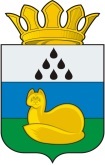 АДМИНИСТРАЦИЯ УКИНСКОГО СЕЛЬСКОГО ПОСЕЛЕНИЯУВАТСКОГО МУНИЦИПАЛЬНОГО РАЙОНА ТЮМЕНСКОЙ ОБЛАСТИП О С Т А Н О В Л Е Н И Е_______   2020 г.                 	          д.Уки	                                               № проект	        Об установлении Порядка формирования перечня налоговых расходовУкинского сельского поселенияВ соответствии с пунктом 1 статьи 174.3. Бюджетного кодекса Российской Федерации, постановлением Правительства Российской Федерации от 22.06.2019 № 796 «Об общих требованиях к оценке налоговых расходов субъектов Российской Федерации и муниципальных образований»:1. Установить Порядок формирования перечня налоговых расходов Укинского сельского поселения согласно приложению к настоящему постановлению.2. Ведущему специалисту (Урозаевой Ф.Н.) администрации Укинского сельского поселения настоящее постановление:а) обнародовать путем размещения на информационных стендах в местах, установленных администрацией Укинского сельского поселения Уватского муниципального района Тюменской области;б) разместить на странице Укинского сельского поселения официального сайта Уватского муниципального района в информационно-телекоммуникационной сети «Интернет».3. Настоящее постановление вступает в силу со дня его обнародования и распространяет свое действие на правоотношения, возникшие с 1 января 2020 года.4. Контроль за исполнением  настоящего постановления  оставляю за собой.Глава сельского поселения       					Н.А.Бахметов Порядок формирования перечня налоговых расходовУкинского сельского поселения1. Настоящий Порядок формирования перечня налоговых расходов Укинского сельского поселения (далее по тексту также – Порядок) определяет правила формирования перечня налоговых расходов Укинского сельского поселения.2. В целях настоящего Порядка применяются следующие понятия и термины:а) налоговые расходы Укинского сельского поселения - выпадающие доходы местного бюджета, обусловленные налоговыми льготами, освобождениями и иными преференциями по налогам, предусмотренными в качестве мер муниципальной поддержки в соответствии с целями муниципальных программ Укинского сельского поселения и (или) целями социально-экономической политики Укинского сельского поселения, не относящимися к муниципальным программам Укинского сельского поселения;б) перечень налоговых расходов Укинского сельского поселения - документ, содержащий сведения о распределении налоговых расходов Укинского сельского поселения в соответствии с целями муниципальным программ Укинского сельского поселения, структурных элементов муниципальных программ Укинского сельского поселения и (или) целями социально-экономической политики Укинского сельского поселения, не относящимися к муниципальным программам Укинского сельского поселения, а также о кураторах налоговых расходов;в) куратор налогового расхода Укинского сельского поселения - администрация Укинского сельского поселения (иной муниципальный орган Укинского сельского поселения, организация), ответственный в соответствии с полномочиями, установленными нормативными правовыми актами Укинского сельского поселения, за достижение соответствующих налоговому расходу Укинского сельского поселения целей муниципальной программы Укинского сельского поселения и (или) целей социально-экономической политики Укинского сельского поселения, не относящихся к муниципальным программам Укинского сельского поселения.3. Перечень налоговых расходов Укинского сельского поселения формируется в целях оценки налоговых расходов Укинского сельского поселения администрацией Укинского сельского поселения по форме согласно приложению к настоящему Порядку.4. Перечень налоговых расходов формируется в соответствии с целями муниципальных программ и (или) целями социально-экономической политики Укинского сельского поселения, не относящимися к муниципальным программам  Укинского  сельского поселения, в срок до 1 октября текущего финансового года согласовывается главой Укинского сельского поселения. 5. Перечень налоговых расходов Укинского сельского поселения размещается на странице Укинского сельского поселения официального сайта Уватского муниципального района в информационно-телекоммуникационной сети «Интернет» в срок до 1 декабря  текущего финансового года, в случае его изменения – в течение 10 рабочих дней со дня внесения изменений.6. Изменения в перечень вносятся в случаях:а) внесения изменений в перечень муниципальных программ Укинского   сельского поселения, структурных элементов муниципальных программ Укинского сельского поселения и (или) в случае изменения полномочий куратора налогового расхода, в связи с которыми возникает необходимость внесения изменений в перечень.Куратор налогового расхода не позднее 10 рабочих дней с даты внесения изменений, указанных в абзаце первом настоящего подпункта, согласовывает с главой Укинского сельского поселения информацию для формирования перечня с учетом внесенных изменений.Администрация Укинского сельского поселения в течение 10 рабочих дней с даты получения от куратора налогового расхода информации, указанной в абзаце втором настоящего подпункта, формирует перечень с учетом внесенных изменений.б) установления новых налоговых расходов Укинского сельского поселения.Администрация Укинского сельского поселения не позднее 10 рабочих дней с даты внесения изменений, указанных в абзаце первом настоящего подпункта, дополняет перечень новыми налоговыми расходами Укинского сельского поселения (далее по тексту также - изменения в перечень) и распределяет новые налоговые расходы Укинского сельского поселения в соответствии с целями муниципальных программ Укинского сельского поселения, структурных элементов муниципальных программ Укинского сельского поселения и (или) целями социально-экономической политики Укинского сельского поселения, не относящимися к муниципальным программам Укинского сельского поселения.Уточненный перечень налоговых расходов с учетом изменений в перечень согласовывается главой Укинского сельского поселения. 7. Администрация Укинского сельского поселения размещает согласованный перечень с учетом внесенных изменений в перечень на странице Укинского сельского поселения официального сайта Уватского муниципального района в информационно-телекоммуникационной сети «Интернет».Приложениек Порядку формирования перечняналоговых расходов Укинского сельского поселенияСогласовано                             Глава Укинского сельского поселения ___________    Н.А.Бахметов«__» _________20__гПереченьналоговых расходов Укинского сельского поселенияПриложениек постановлению  администрации Укинского сельского поселения Уватского муниципального района Тюменской области от 00.00.2020  №  ___N№ п/пНаименование налогаРеквизиты Решения Думы Уватского муниципального района, устанавливающего налоговые расходыРеквизиты Решения Думы Уватского муниципального района, устанавливающего налоговые расходыКатегории плательщиков налогов, для которых установлены налоговые расходыДата начала действияналоговых расходовДата прекращения действия налоговых расходовНаименование муниципальных программ  Укинского сельского поселения, структурных элементов  муниципальных программ Укинского сельского поселения, в целях реализации которых предоставляются налоговые расходыНаименование целей социально-экономической политики Укинского сельского поселения, не относящихся к муниципальным программам Укинского сельского поселения, в целях реализации которых предоставляются налоговые расходыПоказатели (индикаторы) достижения целей муниципальных программ Укинского сельского поселения, структурных элементов муниципальных программ Укинского сельского поселения и (или) целей социально-экономической политики Укинского сельского поселения, не относящихся к муниципальным программам Укинского сельского поселения, в связи с предоставлением налоговых расходовКуратор налогового расходаN№ п/пНаименование налогаНаименование Решения Думы Уватского муниципального района, дата, номерСтатья, часть, пункт, подпункт, абзацКатегории плательщиков налогов, для которых установлены налоговые расходыДата начала действияналоговых расходовДата прекращения действия налоговых расходовНаименование муниципальных программ  Укинского сельского поселения, структурных элементов  муниципальных программ Укинского сельского поселения, в целях реализации которых предоставляются налоговые расходыНаименование целей социально-экономической политики Укинского сельского поселения, не относящихся к муниципальным программам Укинского сельского поселения, в целях реализации которых предоставляются налоговые расходыПоказатели (индикаторы) достижения целей муниципальных программ Укинского сельского поселения, структурных элементов муниципальных программ Укинского сельского поселения и (или) целей социально-экономической политики Укинского сельского поселения, не относящихся к муниципальным программам Укинского сельского поселения, в связи с предоставлением налоговых расходовКуратор налогового расхода1234567891011